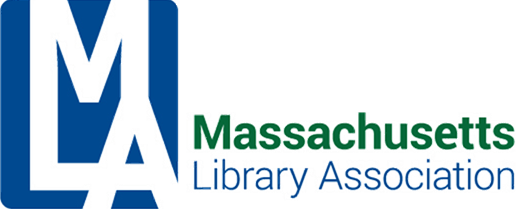 Administrative Board Meeting
February 27, 2017
Worcester Public Library
10:00 AMMINUTESAttending: Nanci Milone Hill, Jennifer Pike, Nora BlakeAbsent: Alex LentCall to Order – 10:07am
Approval of Minutes of January 13, 2017 Administrative Board Meeting - Approved
Treasurer’s Report – Finances are in good shape as conference income begins to come into the association in the form of vendor hall registrations.
President’s Report – Nothing to add to written report.  Report was accepted.
Vice President’s Report – No report.
Nominating Committee Report – Nanci and Krista have been working hard to contact potential candidates.  So far they have just one candidate each for Vice President/President-Elect and ALA Councilor.  They are still trying to find a candidate for Treasurer.
Old Business – None to discuss
New Business

FY18 Budget Requests from Committees:Jennifer has had a difficult time getting needed information from Jennifer to compile the FY2018 budget.Conference Committee submitted a budget request that included an additional $15,000 for the DCU Center.  Apparently the DCU Center is now charging an increased fee for use of the site.The group agreed that an increase of $15,000 was too high and that the conference committee would be asked to try to find another location.  The Administrative Committee will look to meet with the conference committee to discuss this.Nanci wondered how much we have paid to Tracy Ledger-Hornby for her work and how much is left on her contract to pay.  Nanci will contact Eric and ask him for a copy of Tracy’s contract.
Review of MLA Strategic Planning Committee’s work for Comment – No discussion as Alex was absent from the meeting – Alex has worked most closely with the plan.
Employee Review Discussion: The group discussed the Association Manager’s strengths and weaknesses and developed a plan for holding an in-person review with Jennifer Zolkos.  The Administrative Committee will look to schedule that in-person review before conference.
Adjourn – 11:20am